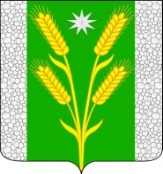 СОВЕТ БЕЗВОДНОГО СЕЛЬСКОГО ПОСЕЛЕНИЯКУРГАНИНСКОГО РАЙОНАРЕШЕНИЕот 15.01.2020                                                                                                          № 25пос. СтепнойОб отчете за 2019 год атамана Безводногохуторского казачьего обществаЗаслушав информацию атамана сотника Безводного хуторского казачьего общества «О работе Безводного хуторского казачьего общества за 2019 год», Совет сельского поселения Курганинского района р е ш и л:1. Информацию о работе Безводного хуторского казачьего общества за 2019 год принять к сведению (информация прилагается).2. Решение вступает в силу со дня его подписания.Глава Безводного сельскогопоселения Курганинского района                                               Н.Н. Барышникова 